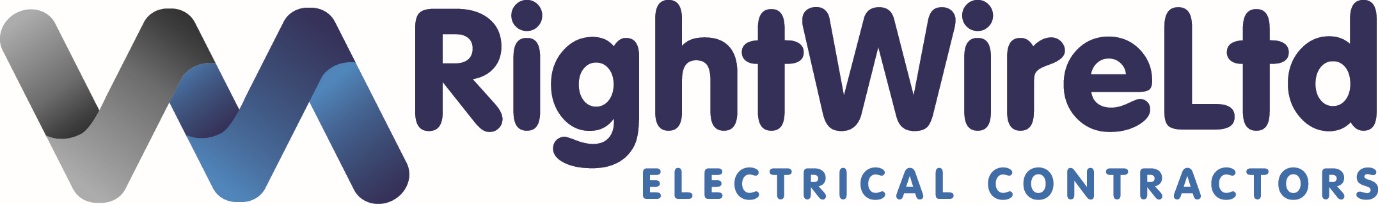 Present Employment (If now unemployed give details of last employer)Section 3	Previous EmploymentPlace a cross (x) in the boxes against your best three skills. Tick () any other item where you have practical experience.Post Applied for:Available Start Date:RightWire Ltd Job Application FormPlease complete this form fully using black ink or type. Applications received after the closing date will not normally be considered.THE INFORMATION YOU SUPPLY ON THIS FORM WILL BE TREATED IN CONFIDENCE.Section 1	Personal detailsSurname:First Name:Title:Address:Postcode:Home Telephone No:Daytime Telephone No:Mobile Telephone No:E-mail address:Are you free to remain and take up employment in the UK with no current immigration restrictions?YesNoDriving Licence Do you hold a full driving licence valid in the UK?YesNoIf you are successful you will be required to provide relevant evidence of the above details prior to your appointment.Section 2	Present EmploymentName of Employer:Address:Postcode:Job Title:Start Date:Salary:Brief description of duties:Brief description of duties:Notice Period:Leaving Date:(if no longer employed):Reason for leaving:Name of Employer:Address:PostcodePosition Held:Summary of duties:Summary of duties:Start Date:Finish Date:Reason for leaving:Name of Employer:Address:PostcodePosition Held:Summary of duties:Summary of duties:Start Date:Finish Date:Reason for leaving:Continue on a separate sheet if necessaryContinue on a separate sheet if necessaryContinue on a separate sheet if necessarySection 4	Education and QualificationsSection 4	Education and QualificationsQualifications obtained from Schools, Colleges and Universities. Please list highest qualification first:Qualifications obtained from Schools, Colleges and Universities. Please list highest qualification first:Date Course / SubjectsQualifications and grades obtainedContinue on a separate sheet if necessaryContinue on a separate sheet if necessaryContinue on a separate sheet if necessarySection 5	Training and DevelopmentPlease give details of any training and development courses or non-qualifications courses which support your application. Include any on the job training as well as formal courses. E.g. First Aid certificate.Title of Training Programme or CourseDuration of CourseContinue on a separate sheet if necessaryContinue on a separate sheet if necessarySection 6	IT SkillsGive brief description of packages used. Please indicate whether knowledge is basic, intermediate or advanced.Software package / ProgramLevel of KnowledgeContinue on a separate sheet if necessaryContinue on a separate sheet if necessarySection 7	Electrical ExperienceSection 7	Electrical ExperienceSection 7	Electrical ExperienceSection 7	Electrical ExperienceSection 7	Electrical ExperienceSection 7	Electrical ExperienceHave you passed your IEE Regulations 17th Edition assessment.YesNoYear Qualified:Alarm / PA SystemsInstrumentationFire AlarmsPVCSWAPVC CablesMICC CablesEmergency LightingCable Joining MV/HVMotors / Controls / PlantHVAC. ControlsConduitSecond FixingHeating Domestic InstallationsSwitchgear / BusbarsFault FindingEarthing & BondingTesting & CommissioningGeneral WiringTrayworks & BracketsHeavy IndustrialTrunkingSection 8	Rehabilitation of Offenders Act (1974)Do you have any convictions that are unspent under the rehabilitation of offenders act 1974?YesNoIf yes, please give details / dates of offence(s) and sentence:Section 9	Disability Discrimination ActSection 9	Disability Discrimination ActThis Act protects people with disabilities from unlawful discrimination. The Disability Discrimination Act defines a disabled person as someone who has a physical or mental impairment which has a substantial and adverse long term effect on his or her ability to carry out normal day to day activities. Do you have a disability which is relevant to your application?YesNoIf yes, please give details:We will try to provide access, equipment or other practical support to ensure that people with disabilities can compete on equal terms with non-disabled people.Do we need to make any specific arrangements in order for you to attend the interview?YesNoIf yes, please give details:Section 10	HealthSuccessful applicants may be required to complete a detailed medical questionnaire and may be required to attend a medical examination prior to being appointed.Number of days sickness absence in the last 2 years:Please state number of occasions in the last 2 years:Section 11	ReferencesPlease give the names and addresses of your two most recent employers (if applicable). If you are unable to do this, please clearly outline who your references are.Reference 1 - professionalName:Position (job title):Work Relationship:Organisation:Address:PostcodeTelephone No:E-mail:Are you willing for this referee to be approached prior to the interview?YesNoReference 2 - personalName:Relationship:Time Known:Address:PostcodeTelephone No:E-mail:Are you willing for this referee to be approached prior to the interview?YesNo